ΑΚΑΔΗΜΑΪΚΟ ΈΤΟΣ 2019 – 2020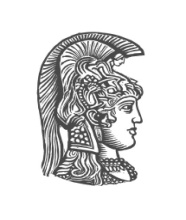 Πρόγραμμα Μεταπτυχιακών Σπουδών (ΠΜΣ) Ιατρικής Σχολής ΕΚΠΑ: "Αλγολογία. Αντιμετώπιση του πόνου. Διάγνωση και θεραπεία. Φαρμακευτικές παρεμβατικές και άλλες τεχνικές"(μόνον για τους Μεταπτυχιακούς Φοιτητές του ΠΜΣ)ΣΑΒΒΑΤΟ ώρες 09.00-20.00, στο Μικρό Αμφιθέατρο του Αρεταιείου Νοσοκομείου  Υπευθυνότητα: Διευθύντρια-Επιστημονικός Υπεύθυνος ΠΜΣ:  Κ. ΘΕΟΔΩΡΑΚΗ, Αν. Καθηγήτρια Αναισθησιολογίας, Συντονιστική Επιτροπή: Τα μέλη ΔΕΠ της  Α’ Αναισθησιολογικής Κλινικής, Αρεταιείου Νοσοκομείου     2. Τακτικό μηνιαίο Εκπαιδευτικό Πρόγραμμα Α’ Αναισθησιολογικής Κλινικής (για ειδικευόμενους και ειδικευμένους) Θέματα: Συζήτηση περιστατικών, Νοσηρότητα και θνητότητα (Μorbidity & Μortality), εφαρμογή κλινικών γνώσεων, βιβλιογραφική ενημέρωση,  κατευθυντήριες οδηγίες που αφορούν την Αναισθησιολογία, (Αναισθησία, οξύς μετεγχειρητικός πόνος, περιεγχειρητική φροντίδα), την Θεραπεία του χρόνιου Πόνου & Παρηγορική Ιατρική, την Εντατική ΘεραπείαΜία Tετάρτη κάθε μήνα, ώρα 14.30-16.30 στην αίθουσα διαλέξεων του Πειραματικού Χειρουργείου του Αρεταιείου ΝοσοκομείουΥπευθυνότητα: Τα μέλη ΔΕΠ και οι Ειδικευμένοι Αναισθησιολόγοι της Α’ Αναισθησιολογικής Κλινικής, Αρεταιείου Νοσοκομείου         Πρόγραμμα Ακαδημαϊκού Έτους 2019-20203. Πρόγραμμα Μετεκπαιδευτικών μαθημάτων για ειδικευόμενους και ειδικευμένους (Συνεχιζόμενη Εκπαίδευση) Τα μαθήματα συν-διοργανώνονται από την Α’ Παν/κή Κλινική Αναισθησιολογίας (Αρεταίειο), την Β’ Παν/κή Κλινική Αναισθησιολογίας (ΠΓΝ Αττικό),  την Ελληνική Αναισθησιολογική Εταιρεία (ΕΑΕ) & Αναισθησιολογικά Τμήματα άλλων ΝοσοκομείωνΤην πρώτη ΤΡΙΤΗ κάθε μήνα, 16.00 – 21.30, σε ένα από τα νοσοκομεία που συμμετέχουν (πχ Αρεταίειο, Αττικό, Ευαγγελισμός, κλπ) 4. Ημερίδες Ημερίδες που συνδιοργανώνονται από την Α’ Παν/κή Κλινική Αναισθησιολογίας (Αρεταίειο), την Β’ Παν/κή Κλινική Αναισθησιολογίας (ΠΓΝ Αττικό) και την Ελληνική Αναισθησιολογική Εταιρεία (ΕΑΕ) Μαιευτική Αναισθησία & Αναλγησία (Μικρό Αμφιθέατρο Αρεταιείου Νοσοκομείου)Σάββατο, 21 Μαρτίου 2020Υπεύθυνη Α’ Παν/κής Κλινικής Αναισθησιολογίας :  Χ. ΣτάικουΣυγγραφή Κλινικών Μελετών  (Μαγγίνειο Αμφιθέατρο Αρεταιείου Νοσοκομείου)Σάββατο, 16 Μαΐου 2020Υπεύθυνη Α’ Παν/κής Κλινικής Αναισθησιολογίας: Κ. Θεοδωράκη, 5. Φροντιστηριακά μαθήματα εντατικής προετοιμασίας για τις εξετάσεις του Ευρωπαϊκού Διπλώματος Αναισθησιολογίας (EDAIC I)Γίνονται καθημερινά για μία εβδομάδα στον μήνα Μάιο, στο Μαγγίνειο Αμφιθέατρο του Αρεταιείου ΝοσοκομείουΥπεύθυνος: Α. Μελεμενή, Αν. Καθηγήτρια Αναισθησιολογίας.  Συμμετέχουν τα μέλη ΔΕΠ της Α’ Πανεπιστημιακής Κλινικής Αναισθησιολογίας (Αρεταίειο) καθώς και άλλοι έμπειροι ομιλητές, όλοι κάτοχοι του Ευρωπαϊκού Διπλώματος Αναισθησιολογίας (EDAIC I)6. Εξετάσεις για ειδικευόμενους Γραπτές εξετάσεις με σκοπό την αξιολόγηση του επιπέδου γνώσης, η επάρκεια της εκπαίδευσης και η ενίσχυση όσων χρειάζονται. Οι ημερομηνίες για το έτος 2019-20 θα ανακοινωθούν προσεχώς7.  Άλλες επιστημονικές δραστηριότητες υπό την αιγίδα της Α Αναισθησιολογικής Κλινικής12ο Ετήσιο Εφαρμοσμένο Σεμινάριο Περιοχικής Αναισθησίας ESRA HELLAS: "Αρεταίειο" Πανεπιστημιακό Νοσοκομείο, 18-20 Οκτωβρίου 2019 (Part I) (για το πρόγραμμα δείτε εδώ) και 22-24 Νοεμβρίου 2019 (Part II) (για το πρόγραμμα δείτε εδώ).b) Εuropean regional anaesthesia day (Συνδιοργανωση με την ESRA EUROPE    TAΥΤΟΧΡΟΝΑ ΣΕ ΠΟΛΛΕΣ ΕΥΡΩΠΑΙΚΕΣ ΠΟΛΕΙΣ)Σαββατο 25 ΙΑνουαριου 2020, μικρο αμΦιθεατρο αρεταιειου νοσοκομειου (για το πρόγραμμα δείτε εδώ)8.Εξετάσεις Ευρωπαϊκού Διπλώματος Αναισθησιολογίας (EDAIC)ΕDAIC PART I (ΓΡΑΠΤΕΣ ΕΞΕΤΑΣΕΙΣ): Host: Α. Μελεμενή, Αν. Καθηγήτρια Αναισθησιολογίας (Μαγγίνειο Αμφιθέατρο του Αρεταιείου Νοσοκομείου),               1 ημέρα κάθε Σεπτέμβριο (14 Σεπτεμβρίου 2019)EDAIC PART II (ΠΡΟΦΟΡΙΚΕΣ ΕΞΕΤΑΣΕΙΣ):  Host: Χ. Στάικου, Αν. Καθηγήτρια Αναισθησιολογίας, 2 ημέρες κάθε Φθινόπωρο (26 & 27 Οκτωβρίου 2019)9. Προγεννητικά μαθήματα Συμμετοχή σε ενότητα διαλέξεων από αμφιθεάτρου που αφορούν ενημέρωση επιτόκων και διεξάγονται στο Αμφιθέατρο του Αρεταιείου Νοσοκομείου κάθε Τετάρτη 14.00-15.00 (τρείς κύκλοι / έτος )Ο πόνος του τοκετού. Μέθοδοι αντιμετώπισής του 12/2/2020 και 29/04/2020Ομιλητής: Α. Μελεμενή Ειδικευόμενοι: Π. Μπράττου, Σ. Καραχανίδη Bronchospasm, pulmonary aspirationPost-obstruction pulmonary oedemaSugammadex-induced bronchospasm during desfluraneanaesthesia13/11/2019Καραχανίδη Σ.1.One lung anaesthesiaComplications after pneumonectomy2.αποκλεισμοσ νευρων σε επεμβασεισ κοιλιασ  11/12/2019Μπράττου Π.τσαγκαρησ μ. 1.Vasoactive drugsInotropic drugs 2.Diagnosing Perioperative Cardiovascular Risks in Noncardiac Surgery Patients15/01/2020Θεοδοσοπούλου Ξ. Μελεμενή Α.1.Carotid endarterectomy Peripheral vascular surgery 2.Yπνική άπνοια12/02/2020Αποστολίδου Σ.Στάικου Χ.1.Perioperative HypoxiaSepsis, SIRS, MODS2. Risk Factors, Etiologies, and Screening Tools for Sepsis in Pregnant Women: A Multicenter Case-Control Study11/03/2020Καραγιάννη Μ. Τσαρουχά Α.1.Complications of laparoscopic surgery Unstable cervical spineDental injuries 2. Αιμοδυναμική απάντηση κατά τη διάρκεια των λαπαροσκοπικών επεμβάσεων -τρόποι αντιμετώπισης των αιμοδυναμικών διαταραχών 8/04/2020Μασούρου Ζ.Ορφανού Χ. Θεοδωράκη Κ.1.REGIONAL ANAESTHESIASubdural injectionPersistent paresthesiaCauda equina syndrome 2.Αρχές υπερηχογραφίας-ultrasound-guided techniques-abdominal wall blocks-εφαρμογές υπερήχων στη μαιευτική13/05/2020Καραχανίδη Σ. Παπαχαραλάμπους Π.1.Posterior fossa surgery -Spinal cord injury Airway Management in Trauma2. Νευρολογικές επιπλοκές της αναισθησίας3/06/2020Μπράττου Π. Κουταλάς Ι.1.Complications: Thyroid surgeryAdrenal surgery Carcinoid surgery 2.New Developments in Hemodynamic Monitoring24/06/2020Θεοδοσοπούλου Ξ. Παρασκευά Α.Ημερομηνία Ώρα Θέμα Ομιλητής Παρασκευή 22/05/202015.00-17.00Φυσιολογία αναπνευστικού ΙΚ. Θεοδωράκη Παρασκευή 22/05/202017.00-19.00Φαρμακολογία Α. Μπαϊρακτάρη Σάββατο 23/05/20209.00-11.00Φυσική ΙΧ. Στάικου Σάββατο 23/05/202011.00-13.00Φυσιολογία του καρδιαγγειακού ΙΦ. Ντάνου Σάββατο 23/05/202015.00-17.00Φυσιολογία νεφρού Π. Δήμου Σάββατο 23/05/202017.00-19.00Οξεοβασική ισορροπία Α. Βεκράκου Κυριακή 24/05/20209.00-11.00Φυσιολογία αναπνευστικού ΙΙΚ. Θεοδωράκη Κυριακή 24/05/202011.00-13.00Φυσιολογία Καρδιαγγειακού ΙΙΦ. Ντάνου Κυριακή 24/05/202013.30-15.00Φυσική ΙΙΑ. Μελεμενή Κυριακή 24/05/202015.00-17.00Υγρά και ηλεκτρολύτεςΑ. Μελεμενή Κυριακή 24/05/202017.00-19.00Φυσιολογία και φαρμακολογία ΚΝΣΑ. Τσαρουχά Δευτέρα 25/05/202015.00-17.00Στατιστική Α. ΠΑΡΑΣΚΕΥΑΔευτέρα 25/05/202017.00-19.00Κλινικές μετρήσεις – Monitoring Μ. Μπαλανίκα Τρίτη 26/05/202015.00-17.00Κυκλώματα και μηχάνημα αναισθησίας Α. Μελεμενή Τρίτη 26/05/202017.00-19.00Επαναληπτικό μάθημα Α. Μελεμενή 